**1. Define Feudalism. **2. What caused the development of Feudalism in the Post-Classical era?  3. The serfs in Feudalism can BEST be described asa) Relatively wealthy compared to the classical erab) Bound to the land and forced to work agriculture c) Have freedom to try different jobsd) Christian Monks that gave up wealth4. What role did the Church play in Feudalism?  What changes existed between Rome and Constantinople? What continuities existed? Document AnalysisPrompt: Analyze the continuities and changes between the Roman and Byzantine Empires in the Classical and Post-Classical Eras.Scope: Topic: HTS:Re-Written Question:  Source: Stayer Ways of the World second edition, 2011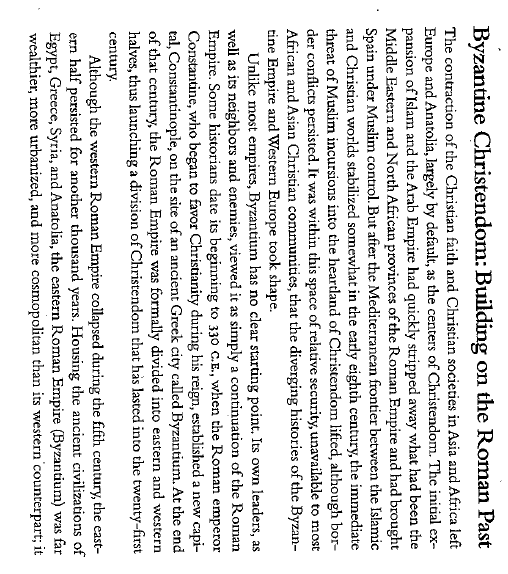 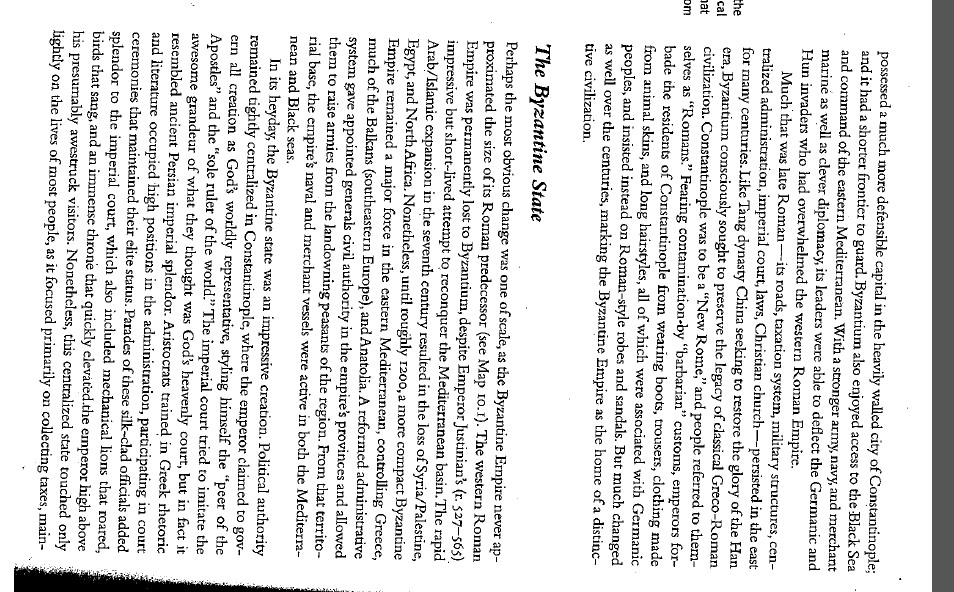 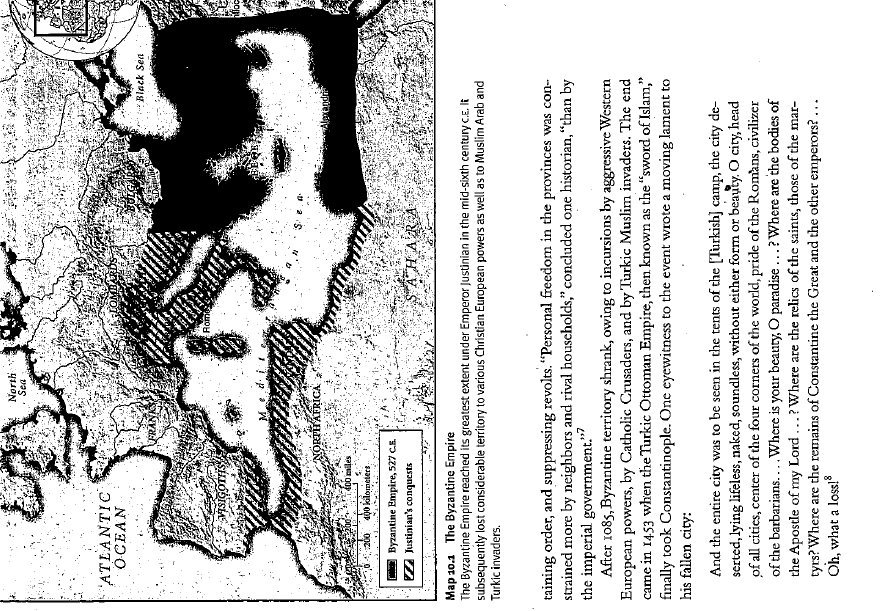 Exit TicketIdentify and explain TWO continutities between Rome and the Byzantine Empire.Identify and explain ONE change between Rome and the Byzantine Empire_____________________________________________________________________________________________________________________________________________________________________________________________________________________________________________________________________________________________________________________________________________________________________________________________________________________________________________________________________________________________________________________________________________________________________________________________________________________________________________________________________________________________________________________________________________________________________________________________________________________________________________________________________________________________________________________________________________________________________________________________________________________________________________________________________________________________________________________________________________________________________________________________________________________________________________________________________________________________________________________________________________________________________________________________________________________________________________________________________________________________________________________________________________________________________________________________________________________________________________________________________________________________________________________________________________________________________________________________________________________________________________________________________________________________________________________________________________________________________________________________________________________________________________________________________________________________________________________________________________________________________________________________________________________________________________________________________________________________________________________________________________________________________________________________________________________________________________________________________________________________________________________________________________________________________________________________________________________________________________________________________________________________________________________________________________________________________________________________________________________________________________________________________________________________________________________________________________________________________________________________________________________________________________________________________________________________________________________________________________________________________________________________________________________________________________________________________________________________________________________________________________________________________________________________________________________________________________________________________________________________________________________________________________________________________________________________________________________________________________________________________________________________________________________________________________________________________________________________________________________________________________________________________________________________________________________________________________________________________________________________________________________________________________________________________________________________________________________________________________________________________________________________________________________________________________________________________________________________________________________________________________________________________________________________________________________________________________________Welcome to Class! Do Now Please!Questions/Concerns